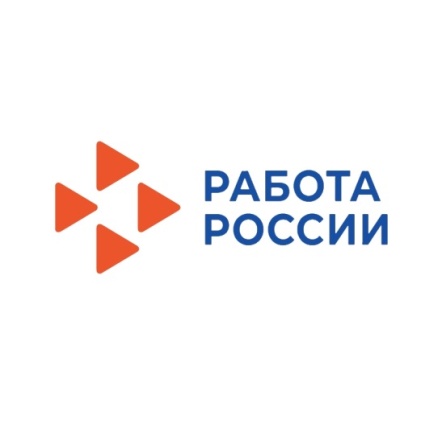 Получение гражданами пособия по безработице обманным путем НЕДОПУСТИМО!Одна из основных задач службы занятости – это четкая и своевременная выплата пособия по безработице тем гражданам, которые имеют на это право согласно действующему законодательству. Опыт деятельности органов службы занятости по осуществлению данной функции показывает, что определенная часть безработных граждан пытается получить пособие обманным путем. Причем, с каждым годом, объем граждан, которые умышленно скрывают свою занятость, значительно растет. Некоторые безработные, состоящие на учете по безработице, считают, что если они работают без оформления, то имеют полное право быть зарегистрированными в качестве безработных и работать, т.е. получать пособие по безработице и заработную плату одновременно. Но это является большим заблуждением и неисполнением Уголовного Кодекса Российской Федерации, Закона Российской Федерации от 19.04.1991 № 1032-1 "О занятости населения в Российской Федерации", нарушение которых влечет за собой уголовную и административную ответственность.
         Под попыткой получения либо получением пособия по безработице обманным путем следует понимать действия гражданина, в результате которых у него появляется возможность незаконно получать начисленные выплаты.
          К таким действиям относятся сокрытие гражданином фактов занятости, получения заработка (трудового дохода), представление документов, содержащих заведомо ложные сведения, а также других недостоверных данных для признания безработным и назначения пособия по безработице, стипендии, досрочной пенсии, материальной помощи и иных социальных выплат.
        Основными видами попыток получения либо фактов получения безработными гражданами пособия по безработице обманным путем являются: сокрытие безработными гражданами, получающими пособие, факта (события), когда они утрачивают право на пособие, а также сокрытие гражданами фактов занятости.            
       В случае выявления попытки получения либо получения пособия обманным путем в соответствии с пунктом 2 статьи 35 Закона Российской Федерации от 19.04.1991 № 1032-1 "О занятости населения в Российской Федерации" центром занятости издается приказ о прекращении гражданину выплаты пособия по безработице с одновременным снятием с учета в качестве безработного, уведомляется гражданин о данном приказе с предложением внести сумму пособия по безработице, полученного обманным путем, добровольно, а так же направляется информация в правоохранительные органы для принятия мер в соответствии с действующим законодательством.